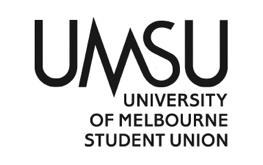   University of Melbourne Student UnionMeeting of the Disabilities CommitteeAgendaFriday, 12th of May, 2023 at 12pmMeeting 8(23)Location: Building 168, Level 3, Disabilities Office (room 328) Click here to join on ZoomPassword: 408558Meeting opened at:Procedural MattersElection of Chair
Motion 1: For Adam Whitehead to be elected as Chair. 
Seconded by Eleanore Arnold-Moore.
Carried without dissent. Acknowledgement of Indigenous CustodiansAttendanceAdam Whitehead 
Alice Zhao
Eleanore Arnold-Moore 
Anishaa Jeyakumar 
Madeleine Salisbury 
Morgan Sheather ApologiesJessie XueProxiesMorgan Sheather to proxy for Jessie XueMembershipAdoption of Agenda	Motion 2: For the agenda to be adopted as presented.
Moved by Madeleine Salisbury.Seconded by Eleanore Arnold-Moore.Motion carried without. Confirmation of Previous MinutesMotion 3: That the previous minutes be confirmed as a true and accurate record. Moved by Madeleine Salisbury.
Seconded by Morgan Sheather
Carried without dissent. Conflicts of Interest DeclarationMatters Arising from the MinutesUpdate on The Ability Issue publication.Aim to be published in the UMSU Newsletter – ask Secretary General (Disha Zutshi)Print posters and place around the campusMadeleine to speak on prizes for International Mental Health Day Quiz.Prizes to be sent through UMSU disabilities email. Update on website permissions and if any further training is needed.Website access has been given to Madeleine Salisbury. Further updates to be carried out. Update collective times on the website. Upload committee meeting minutes. To ascertain how to add audio and other accessible formats for the UMSU website. Disability Pride event during Winterfest. UMSU is about to finalise plans and ask for submissions for Winterfest. It would be a great time to figure out what we want and who we might collaborate with.Aim to work with other departments for the event or promoting disability pride for pride month. 
Potential Pride Ideas Panel with experts, academics, celebrities etc. who are disabled. The mindfulness craftsspecifically making sensory toys (bottles). Obstacle course Parade Accessible concertFirst nations individual who does signing comedy Accessible and quite spaces close to our events Aim to make a form to get student feedback and ideas. Correspondence Office Bearer ReportsMotions on NoticeMotion to reimburse Alice Zhao for $177.50 spent at Stalactites Restaurant for collective lunch in week 9.Moved by Anishaa Jeyakumar
Seconded by Madeleine Salisbury 
Carried without dissent. Other Business (Motions without Notice)Next MeetingWednesday, the 24th of May, 2023 at 3pmClose	